Muzyka Klasa 7Temat: Nauka piosenki pt. „Lato, lato ”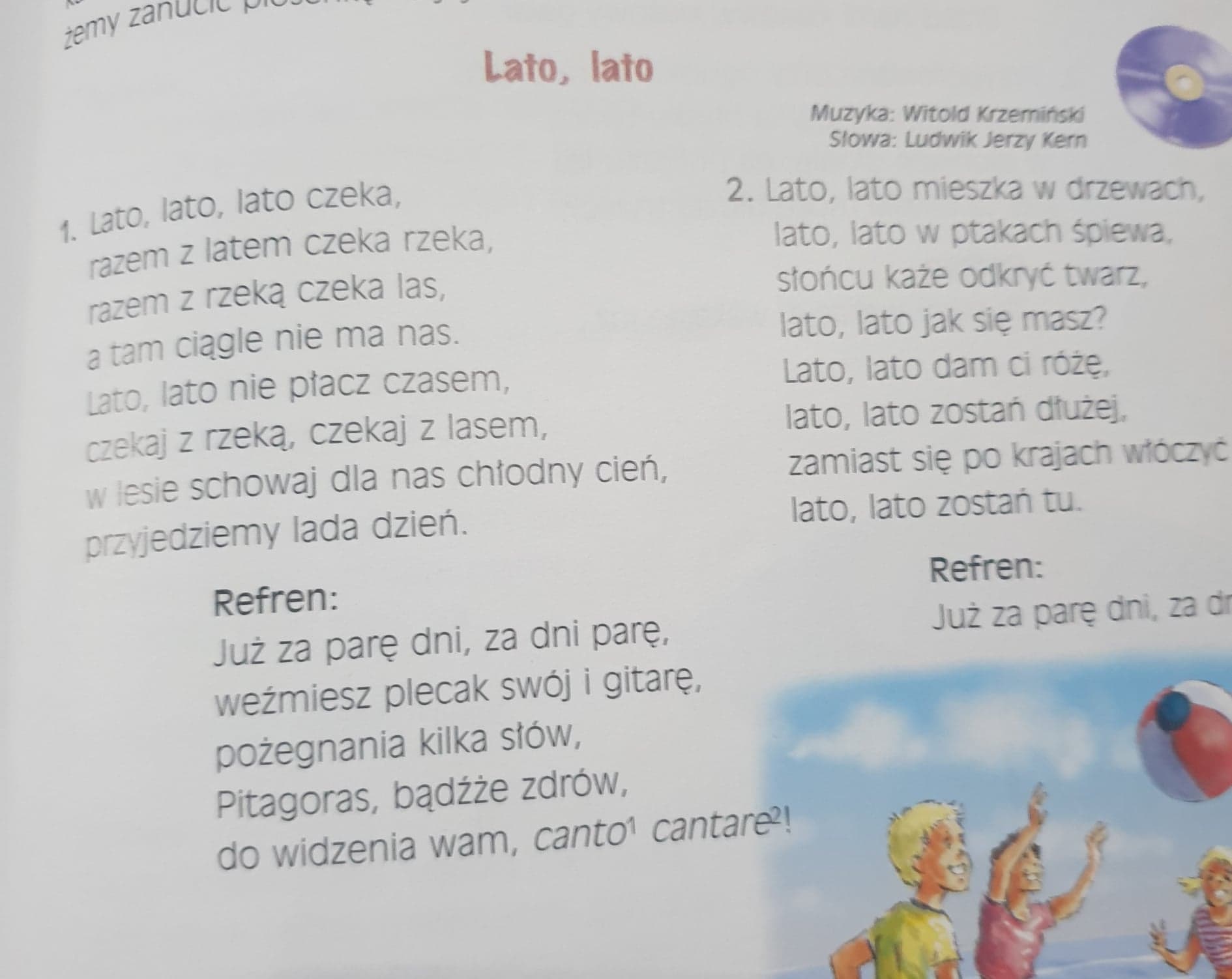 Polecenie Naucz się piosenki 